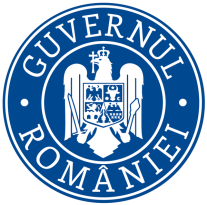 Ministerul Mediului, Apelor și PădurilorAgenţia Naţională pentru Protecţia Mediului Decizia etapei de încadrare proiectCa urmare a solicitării de emitere a acordului de mediu adresate de S.C. OMV Petrom S.A., cu sediul în Bucureşti, Sector 1, str. Coralilor, nr. 22, înregistrată la APM Sălaj cu nr. 3072/20.05.2020, în baza:- Legii nr. 292/2018 privind evaluarea impactului anumitor proiecte publice şi private asupra mediului, și aOrdonanţei de Urgenţă a Guvernului nr. 57/2007 privind regimul ariilor naturale protejate, conservarea habitatelor naturale, a florei şi faunei sǎlbatice, aprobată cu modificǎri şi completǎri prin Legea nr. 49/2011, cu modificările și completările ulterioare,autoritatea competentă pentru protecţia mediului APM Sălaj decide, ca urmare a consultărilor desfăşurate în cadrul şedinţei Comisiei de Analiză Tehnică din data de 10.08.2020, că proiectul: Lucrări de abandonare aferente sondei 396 Suplacu de Barcău, propus a fi amplasat în loc. Porț - extravilan, com. Marca, jud. Sălaj,nu se supune evaluării impactului asupra mediului.      Justificarea prezentei decizii:    I. Motivele pe baza cărora s-a stabilit necesitatea neefectuării evaluării impactului asupra mediului sunt următoarele:a) Proiectul se încadrează în prevederile Legii nr. 292/2018 privind evaluarea impactului anumitor proiecte publice şi private asupra mediului, anexa nr. 2, 13, lit. a)  – orice modificări sau extindere, altele decât cele prevăzutela pct. 24 din anexa nr. 1, ale proiectelor prevăzute în anexa 1 sau în prezenta anexă, deja autorizate, executate, sau în curs de a fi executate care pot avea efecte semnificative negative asupra mediului. - autorităţile reprezentate în comisia de analiză tehnică nu au avut obiecţii/observaţii în ceea ce priveşte proiectul în cauză;- prezenta solicitare a fost mediatizată prin publicare anunţ în ziarul România Liberă, afişare şi înregistrare anunţ la sediul Primăriei Marca, și pe pagina proprie de internet, precum şi la sediul şi pe pagina de internet a APM Sălaj, iar proiectul de Decizie etapă de încadrare a fost postat pe pagina de internet a APM Sălaj;- în urma mediatizării nu au fost înregistrate observaţii/obiecţii din partea publicului privind proiectul în cauză;- în  urma analizării caracteristicilor proiectului (mărime, producţia de deşeuri, emisii poluante, riscul de accidente), a localizării şi caracteristicilor impactului potenţial, s-a stabilit că realizarea acestuia nu va  avea  un impact semnificativ asupra calităţii factorilor de mediu;b) Caracteristiclie proiectului:b1) dimensiunea şi concepţia întregului proiect: – Suprafața terenului pe care se vor desfășura lucrările este de 600 [mp] suprafață amplasament, reprezentand careul sondei.	Pe amplasament nu a fost constatate elemente de suprafață, aparținând sondei, care sa necesite lucrări de demolare.	Pentru implementarea prezentului proiect nu este necesară racordarea la rețele utilitare existente în zonă, Lucrările de excavare și umplere nu necesită echipamente care presupun racordarea la rețele de utilități.	Organizarea de șantier care poate presupune racordarea la rețeaua de utilități existente nu se va efectua pe amplasamentul sondei, ci la cel mai apropiat parc.	Principalele activități care se vor desfășura pe amplasament:- predare amplasament;- organizare șantier ;- lucrări de remediere/reabilitare teren – îndepărtarea digului de pământ, excavarea și eliminarea solului contaminat identificat în amplasament și umplerea golurilor rezultate în urma excavărilor cu sol curat și sol vegetal (ultimii 15 cm), furnizat din surse autorizate în acest sens. - închiderea șantierului.	Lucrări de refacere a amplasamentului:	In vederea evaluarii calitatii solului din amplasamentul sondei 396 Suplacu de Barcău, au fost efectuate investigatii pe amplasament constand în execuția de foraje și prelevarea de probe de sol. Probele prelevate au fost analizate in vederea determinarii concentratiei de Total Hidrocarburi din Petrol (THP).Intrucat in cadrul amplasamentului a fost identificata poluare istorica cu produse petroliere conform informatiilor prezentate mai sus, se propun urmatoarele activitati pentru remedierea si reabilitarea terenului aferent amplasamentului:Excavare sol contaminat Volum total de sol estimat contaminat: 43 [mc]Adâncimile de excavare sunt considerate de la cota terenului natural.Notă:Acolo unde, la excavare, se constată că suprafața poluată este mai mică decât suprafața estimată, se va excava doar solul poluat. În cazul în care, la excavare, se constată existenta unui batal si in cadrul acestuia poluarea se extinde mai mult decât suprafața estimată, executantul lucrărilor va informa imediat Beneficiarul; Beneficiarul va informa  Autoritatea de Mediu, iar lucrările vor continua numai după primirea punctului de vedere a Autorității de Mediu. Dupa finalizarea excavarii solului contaminat, se vor preleva probe de sol din peretii zonei excavate, iar raportarea acestora se va face la valorile de referinta prevazute in Ordinul 756/1997 pentru categoria de folosinta a terenului. Rezultatele obtinute in urma analizei se vor transmite la APM Salaj sub forma de raport de incercare, insotite de planul de prelevare probe.Încărcarea și transportul solului contaminat se va efectua cu mijloace de transport autorizate, către cea mai apropiata stație de bioremediere OMV Petrom SA care are capacitate disponibila de primire sol contaminat sau catre statii de biormediere apartinand altor operatori economici autorizați în acest sens.Umplerea excavațiilor și aducerea terenului amplasamentului cât mai aproape de starea naturală se face până la cotele terenurilor învecinate. Umplerea se va realiza cu sol curat, iar ultimii 15 cm se vor umple cu sol vegetal, furnizat din surse autorizate în acest sens. Solul curat utilizat pentru umplutură trebuie să aibă categoria similară cu cea a solului învecinat amplasamentului.Discuirea, nivelarea si inierbarea, dupa caz, a suprafețelor afectate de lucrari.Stabilirea punctului de procurare a solului curat este in sarcina executantului. Se va avea in vedere ca sursele de sol curat sa fie situate in apropierea amplasamentului santierului. Din fiecare sursa se vor preleva probe si se vor trimite la un laborator autorizat pentru a indeplini conditiile din proiectul tehnic. De obicei, sursele de sol curat sunt:Pamantul rezultat in urma lucrarilor de constructii civile (excavare pentru executia santurilor, taierea acostamentelor etc);Pamantul rezultat in urma lucrarilor de constructii drumuri (fundatii cladiri, beciuri, piscine etc.);Pamantul rezultat in urma excavarii pentru crearea iazurilor. 	Pe toată perioada de realizare a lucrărilor prevăzute în proiect se vor lua toate măsurile de protejare a mediului înconjurător, în conformitate cu legislația în vigoare, prin evitarea transmiterii de vibrații puternice sau șocuri, împroșcări de materiale, degajare puternică de praf, asigurarea acceselor necesare, împrejmuirea zonei etc.b2) cumularea cu alte proiecte existente şi/sau aprobate - în zona amplasamentului nu se mai derulează alte proiecte;b3) resurselor naturale, în special a solului, a terenurilor, a apei şi a biodiversităţii: - Prezentul proiect nu presupune construirea unui obiectiv, implicit nu se pune problema functionarii unui obiectiv in cadrul caruia sa se utilizeze resurse naturale.Prezentul proiect are ca scop diminuarea sau eliminarea impactului asupra mediului produs de activitatea istorica de extractie desfasurata in cadrul sondei și refacerea calitatii solului. Principala resursa naturala utilizate este solul curat necesar umplerii, in urma lucrarilor de excavare a zonelor poluate aferente amplasamentului;b4) cantitatea şi tipurile de deşeuri generate/gestionate: Gestionarea deșeurilor, atât pe timpul execuției cât și în perioada de funcționare se va realiza conform Legii nr. 211/2011(r1) privind regimul deşeurilor, cu modificările ulterioare. Tipurile de deșeuri estimate a fi generate în cadrul lucrărilor de abandonare de suprafață si planul de gestionare al acestora sunt prezentate in tabelul de mai jos:b5) poluarea şi alte efecte negative: Proiectul are ca scop aducerea terenului la starea lui inițială, cea dinaintea exploatării terenului.În condiții normale de funcționare nu vor exista efecte negative și nu se vor genera poluanți asupra mediului.   b6) riscurile de accidente majore şi/sau dezastre relevante pentru proiectul în cauză, inclusiv cele cauzate de schimbările climatice, conform informaţiilor ştiinţifice: riscul de accident, pe perioada execuţiei lucrărilor este redus, iar alimentarea utilajelor cu carburanţi se face numai la staţiile de distribuţie carburanţi autorizate; b7) riscurile pentru sănătatea umană - de ex., din cauza contaminării apei sau a poluării atmosferice: Se vor lua toate măsurile necesare să fie respectate toate prevederile legilor în vigoare, atât pe timpul execuției lucrărilor.	Lucrarile executate in cadrul prezentului proiect au ca scop principal aducerea terenului la starea lui initiala, cea dinaintea exploatarii terenului. In urma executarii lucrarilor propuse terenul va ramane liber de orice constructie sau facilitate anterioara, iar solul contaminat identificat va fi inlocuit cu sol cu concentratii de hidrocarburi admisibile, conform legislației.	Avand in vedere natura lucrarilor si a investitiei, nu sunt necesare prevederi pentru monitorizarea mediului sau a emisiilor.	Pentru desfasurarea proiectului nu sunt necesare lucrari speciale pentru organizarea de santier. Organizarea de santier va fi asigurata la cel mai apropiat parc apartinand OMV Petrom S.A. .	În organizarea de santier se vor regăsi dotări precum birouri, toaleta, apa curenta, racordare la energie electrica, spatii pentru parcarea utilajelor.  Lucrările pentru organizarea de santier nu vor avea impact negativ asupra mediului. c) Localizarea proiectului: în extravilanul comunei Marca, jud. Sălaj, c1) utilizarea actuală şi aprobată a terenurilor: conform adresă nr. 1279 din 06.03.2020, emisă de Comuna Marca, terenul fiind amplasat în comuna Marca, iar conform adresă nr. 3861/24.06.2020, în loc. Porț - extravilan.c2) bogăţia, disponibilitatea, calitatea şi capacitatea de regenerare relative ale resurselor naturale, inclusiv solul, terenurile, apa şi biodiversitatea, din zonă şi din subteranul acesteia: după finalizarea lucrărilor de reabilitare zonele afectate din timpul execuției vor fi refăcute prin curățare, refacere cadru natural prin taluzare cu pământ vegetal și înierbare. c3) capacitatea de absorbţie a mediului natural, acordându-se o atenţie specială următoarelor zone:zone umede, zone riverane, guri ale râurilor: nu este cazul;zone costiere şi mediul marin: nu este cazul;zonele montane şi forestiere: nu este cazul;arii naturale protejate de interes naţional, comunitar, internaţional: nu este cazul;zone clasificate sau protejate conform legislaţiei în vigoare: situri Natura 2000 desemnate în conformitate cu legislaţia privind regimul ariilor naturale protejate, conservarea habitatelor naturale, a florei şi faunei sălbatice; zonele prevăzute de legislaţia privind aprobarea Planului de amenajare a teritoriului naţional - Secţiunea a III-a - zone protejate, zonele de protecţie instituite conform prevederilor legislaţiei din domeniul apelor, precum şi a celei privind caracterul şi mărimea zonelor de protecţie sanitară şi hidrogeologică: nu este cazul;zonele în care au existat deja cazuri de nerespectare a standardelor de calitate a mediului prevăzute de legislaţia naţională şi la nivelul Uniunii Europene şi relevante pentru proiect sau în care se consideră că există astfel de cazuri: nu este cazul;zonele cu o densitate mare a populaţiei: nu este cazul;peisaje şi situri importante din punct de vedere istoric, cultural sau arheologic: nu este cazul.    d) Tipurile şi caracteristicile impactului potenţial:d1) importanţa şi extinderea spaţială a impactului - de exemplu, zona geografică şi dimensiunea populaţiei care poate fi afectată: - punctual pe perioada de execuţie;d2) natura impactului: - impactul asupra zonei este temporar, pe termen scurt, doar pe perioada execuției;d3) natura transfrontalieră a impactului: - nu este cazul; amplasamentul proiectului nu se află în apropierea graniței cu alte țări, proiectul nu va influența calitatea aerului înconjurător al altei țări sau nu va genera emisii în ape care se genereze efecte pe teritoriul altui stat.d4) intensitatea şi complexitatea impactului: - va fi mică pe perioada de execuţie şi funcţionare;d5) probabilitatea impactului - redusă, pe perioada de execuţie și funcționare; d6) debutul, durata, frecvenţa şi reversibilitatea preconizate ale impactului: - perioada de expunere va fi redusă, întrucât poluanţii se vor manifesta doar pe amplasamentul unde au loc lucrări de execuţie. În perioada de execuţie a proiectului durata și frecvența impactului asupra factorilor de mediu va fi temporar și pe termen scurt. Pe măsura realizării lucrărilor şi închiderii fronturilor de lucru, calitatea factorilor de mediu afectaţi va reveni la parametrii iniţiali;d7) cumularea impactului cu impactul altor proiecte existente şi/sau aprobate: nu este cazul;d8) posibilitatea de reducere efectivă a impactului: respectarea legislației în vigoare și respectarea condițiilor din prezenta decizie etapă de încadrare.Proiectul nu intră sub incidenţa OUG nr. 57/2007 privind regimul ariilor naturale protejate, conservarea habitatelor naturale, a florei şi a faunei sălbatice, cu modificările şi completările ulterioare și nu se încadrează în art. 48 și 54 din Legea apelor nr. 107/1996, cu modificările și completările ulterioare.Caracteristicile proiectului şi/sau condiţiile de realizare a proiectului:Respectarea prevederilor art. 20 alin. (1) din Legea nr. 292/2018, privind evaluarea impactului anumitor proiecte publice şi private asupra mediului: "În situaţia în care, după emiterea acordului de mediu şi înaintea obţinerii aprobării de dezvoltare, proiectul a suferit modificări, titularul proiectului este obligat să notifice în scris autoritatea competentă pentru protecţia mediului emitentă cu privire la aceste modificări."Gropile rezultate în urma îndepărtării fundațiilor, și fără contaminare, vor fi completate cu material de umplutură compactat, rezultat din nivelarea terenului, până la cota terenului natural.Pe perioada execuţiei lucrărilor vor fi întreprinse măsuri pentru prevenirea şi reducerea poluării atmosferei cu pulberi, praf şi noxe chimice de orice fel, prin transportul şi manipularea adecvată a materialelor de orice natură şi a substanţelor chimice periculoase;Menţinerea permanentă a drumurilor de acces în stare bună, întreţinerea continuă a utilajelor şi mijloacelor de transport pentru limitarea nivelului emisiilor în atmosferă;Se vor lua măsuri de evitare a poluării fonice şi de încadrare în normativele standard pentru vibraţii şi zgomote conform STAS nr. 10009/1988 şi STAS 12025/2/1981.•    Deşeurile rezultate, indiferent de natura lor se vor gestiona în conformitate cu prevederile Legii 211/2011 (r1), privind regimul deşeurilor, cu modificările ulterioare;   Monitorizarea gestiunii deşeurilor prin respectarea H.G. nr. 856/2002, cu modificările ulterioare privind evidenţa gestiunii deşeurilor şi pentru aprobarea listei cuprinzând deşeurile, inclusiv deşeurile periculoase;Respectarea prevderilor Ord. MAPPM nr. 756/1997, actualizat în 2011, cu modificările și completările ulterioare;   Respectarea Legii nr. 74/2019 privind gestionarea siturilor potențial contaminate și a celor contaminate;•  Depozitarea şi manipularea substanţelor chimice utilizate cu respectarea prevederilor Legii nr. 360/2003(r1), privind regimul substanţelor şi preparatelor chimice periculoase, modificată şi completată prin Legea nr.263/2005 ;•    Ţinerea evidenţei cantităţilor de substanţe periculoase stocate (dacă este cazul) şi consumate ;Respectarea  Legii 249/2015,  privind  gestionarea ambalajelor şi a deşeurilor din ambalaje, cu modificările și completările ulterioare;Repararea utilajelor şi a mijloacelor de transport şi schimbul de ulei se va face numai în incinte autorizate; Amplasarea organizării de şantier şi a depozitelor, precum şi alte activităţi conexe, se vor realiza cu respectarea prevederilor O.U.G. nr. 195/2005 aprobată cu modificări prin Legea nr. 265/2006 privind protecţia mediului cu completările şi modificările ulterioare;Respectarea prevederilor actelor/avizelor emise de alte autorităţi pentru prezentul proiect.Conform art. 43, alin. 3-4 din anexa. nr. 5 la procedură, din Legea nr. 292/2018 privind evaluarea impactului anumitor proiecte publice şi private asupra mediului: ”(3) La finalizarea proiectelor publice şi private care au făcut obiectul procedurii de evaluare a impactului asupra mediului, autoritatea competentă pentru protecţia mediului care a parcurs procedura verifică respectarea prevederilor deciziei etapei de încadrare sau a acordului de mediu, după caz; (4) Procesul-verbal întocmit în situaţia prevăzută la alin. (3) se anexează şi face parte integrantă din procesul-verbal de recepţie la terminarea lucrărilor.”Luarea tuturor măsurilor de prevenire eficientă a poluării, care să asigure că nicio poluare importantă nu va fi cauzată.Evitarea producerii de deșeuri și, în cazul în care aceasta nu poate fi evitată, valorificarea lor, iar în caz de imposibilitate tehnică și economică, luarea măsurilor pentru neutralizarea și eliminarea acestora, evitându-se sau reducându-se impactul asupra mediului.Prevenirea accidentelor și limitarea consecințelor acesora.Să supravegheze desfășurarea activității, astfel încât să nu se producă fenomene de poluare.Se interzice depozitarea pe amplasament de substanțe și preparate periculoase.Menținerea în stare de curățenie a spațiului destinat implementării proiectului, fără depozitări necontrolate de deșeuri.Colectarea selectivă și controlată a deșeurilor pe categorii, valorificarea celor reciclabile și eliminarea celor nerecuperabile prin firme specializate și autorizate, conform Legii nr. 211/2011(r1) privind regimul deșeurilor, cu modificările și completările ulterioare.Asigurarea refacerii mediului în toată zona de implementare a proiectului.Se impune respectarea cu strictețe a amplasamentului, fără extinderi sau modificări ulterioare.În cazul producerii unui prejudiciu, titularul activității suportă costul pentru repararea prejudiciului și înlătură urmările produse de acesta, restabilind condițiile anterioare producerii prejudiciului, potrivit principiului ”poluatorul plătește”. 	Prezenta decizie este valabilă pe toată perioada de realizare a proiectului, iar în situaţia în care intervin elemente noi, necunoscute la data emiterii prezentei decizii, sau se modifică condiţiile care au stat la baza emiterii acesteia, titularul proiectului are obligaţia de a notifica autoritatea competentă emitentă.    	Orice persoană care face parte din publicul interesat şi care se consideră vătămată într-un drept al său ori într-un interes legitim se poate adresa instanţei de contencios administrativ competente pentru a ataca, din punct de vedere procedural sau substanţial, actele, deciziile ori omisiunile autorităţii publice competente care fac obiectul participării publicului, inclusiv aprobarea de dezvoltare, potrivit prevederilor Legii contenciosului administrativ nr. 554/2004, cu modificările şi completările ulterioare.    	Se poate adresa instanţei de contencios administrativ competente şi orice organizaţie neguvernamentală care îndeplineşte condiţiile prevăzute la art. 2 din Legea nr. 292/2018 privind evaluarea impactului anumitor proiecte publice şi private asupra mediului, considerându-se că acestea sunt vătămate într-un drept al lor sau într-un interes legitim.    	Actele sau omisiunile autorităţii publice competente care fac obiectul participării publicului se atacă în instanţă odată cu decizia etapei de încadrare, cu acordul de mediu ori, după caz, cu decizia de respingere a solicitării de emitere a acordului de mediu, respectiv cu aprobarea de dezvoltare sau, după caz, cu decizia de respingere a solicitării aprobării de dezvoltare.   	 Înainte de a se adresa instanţei de contencios administrativ competente, persoanele prevăzute la art. 21 din Legea nr. 292/2018 privind evaluarea impactului anumitor proiecte publice şi private asupra mediului au obligaţia să solicite autorităţii publice emitente a deciziei prevăzute la art. 21 alin. (3) sau autorităţii ierarhic superioare revocarea, în tot sau în parte, a respectivei decizii. Solicitarea trebuie înregistrată în termen de 30 de zile de la data aducerii la cunoştinţa publicului a deciziei. 	Autoritatea publică emitentă are obligaţia de a răspunde la plângerea prealabilă prevăzută la art. 22 alin. (1) în termen de 30 de zile de la data înregistrării acesteia la acea autoritate.    	Procedura de soluţionare a plângerii prealabile prevăzută la art. 22 alin. (1) este gratuită şi trebuie să fie echitabilă, rapidă şi corectă.    	Prezenta decizie poate fi contestată în conformitate cu prevederile Legii nr. 292/2018 privind evaluarea impactului anumitor proiecte publice şi private asupra mediului şi ale Legii contenciosului administrativ nr. 554/2004, cu modificările şi completările ulterioare.    	Prezentul act nu exonerează de răspundere titularul, proiectantul si/sau constructorul în cazul producerii unor accidente în timpul execuţiei lucrărilor sau exploatării acestora.Director ExecutivDr.ing. Aurica GRECServiciu  Avize, Acorduri, Autorizaţii,ing. Gizella Balint                                                                                        Întocmit, ing. Anca HorotanAGENŢIA PENTRU PROTECŢIA MEDIULUI SĂLAJSuprafața de excavare în zona forajelor P4: 49.00[mp] – adâncime de excavare 0.60[m]; rezulta un volum de sol contaminat de Vs= 49.00[mp] x 0.6[m] = 30[mc]. Suprafața de excavare în zona forajului P2 si P3: 42.00[mp] – adâncime de excavare 0.30[m]; rezulta un volum de sol contaminat de Vs= 42.00[mp] x 0.3[m] = 13[mc].Nr. Crt.Denumirea Categoriei de DeseuCodificareDenumire codificarePlan de gestionare1Pământ și pietre cu conținut de substanțe periculoase17 05 03*Pământ și pietre cu conținut de substanțe periculoaseSe vor preda la cele mai apropiate societăți autorizate în colectare/tratare/ valorificare/eliminare.2Deseuri municipale (deseuri menajere si deseuri asimilabile, provenite din comert, industrie si institutii) inclusive fractiuni colectate separat 20 03 01Deseuri municipale amestecateSe vor depozita corespunzator si se vor preda la societati autorizate pentru a fi transportate la un depozit autorizat.